                                      Проект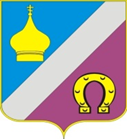 Администрация Николаевского сельского поселенияНеклиновского района Ростовской областиПОСТАНОВЛЕНИЕ                     2023 года                                                                              №                       с. НиколаевкаВ соответствии cо статьями 120 и 121 Бюджетного кодекса Российской Федерации, в связи с приведением в соответствие с федеральным законом от 02.08.2019 № 278-ФЗ «О внесении изменений в Бюджетный кодекс Российской Федерации и отдельные законодательные акты Российской Федерации в целях совершенствования правового регулирования отношений в сфере государственных (муниципальных) заимствований, управления государственным (муниципальным) долгом и государственными финансовыми активами Российской Федерации и признании утратившим силу Федерального закона «Об особенностях эмиссии и обращения государственных и муниципальных ценных бумаг», Администрация Николаевского сельского поселения постановляет:Внести изменение  в пункт 6 раздела 1 «Общие положения» «Порядка ведения Муниципальной долговой книги Николаевского сельского поселения и представления информации о долговых обязательствах Николаевского сельского поселения» и изложить в новой редакции:«6. Информация о муниципальных долговых обязательствах по муниципальным гарантиям Николаевского сельского поселения вносится финансовыми органами в муниципальную  долговую книгу в течении пяти рабочих дней с момента получения  сведений о фактическом возникновении (увеличении) или прекращении (уменьшении)обязательств принципала, обеспеченных муниципальной гарантией.»	2.Настоящее постановление вступает в силу со дня его официального опубликования (обнародования).	3. Контроль за исполнением настоящего Постановления оставляю за собой.Глава АдминистрацииНиколаевскогосельского поселения   		                                                           Е.П. Ковалева«О внесении изменений в постановление  №50 от 10.03.2021 года «Об утверждении Порядка ведения Муниципальной долговой книгиНиколаевского сельского поселения  и представления информации о долговых обязательствах Николаевского сельского поселения